INTENDED USEThe ArmorWire End Terminal (SEC08) is designed to safety anchor three or four barrier high tension cable barriers. It consists of a series of cables, special washers and a Trigger Post which allows the cable barrier to disengage from the anchor foundation during direct vehicle impact, while still providing adequate anchoring capability on downstream impacts. The ArmorWire End Terminal is primarily for use with the high tension ArmorWire systems (SGM33a and SGM33b); however it also can be used for other 3 or 4 high tension with cable heights ranging between 15” (385mm) and 35” (890mm). SEC08 is a NCHRP 350 Test Level 3 accepted end terminal. FEATURES AND SPECIFICATIONSExceptionally safe vehicle behaviour during impactSuitable for 3 or 4 high tension Cable BarriersEasily installed and zero maintenance requiredEasy and fast repair after impactTested and accepted to NCHRP 350 TL-3 Length of Need: 8mMax flare 300mm over the entire 10m of the Terminal End (30:1)External steel components are hot dip galvanizedAll concrete is required to be 25MPa (3625 psi)APPROVALSFHWA Acceptance Letter:  CC-105 and CC-105A. CONTACT INFORMATIONArmorflex International LTDwww.armorflex.co.nzTelephone: +64 9 4269174156 Foundry RdSilverdale, Auckland 0932New ZealandINTENDED USEThe ArmorWire End Terminal (SEC08) is designed to safety anchor three or four barrier high tension cable barriers. It consists of a series of cables, special washers and a Trigger Post which allows the cable barrier to disengage from the anchor foundation during direct vehicle impact, while still providing adequate anchoring capability on downstream impacts. The ArmorWire End Terminal is primarily for use with the high tension ArmorWire systems (SGM33a and SGM33b); however it also can be used for other 3 or 4 high tension with cable heights ranging between 15” (385mm) and 35” (890mm). SEC08 is a NCHRP 350 Test Level 3 accepted end terminal. FEATURES AND SPECIFICATIONSExceptionally safe vehicle behaviour during impactSuitable for 3 or 4 high tension Cable BarriersEasily installed and zero maintenance requiredEasy and fast repair after impactTested and accepted to NCHRP 350 TL-3 Length of Need: 8mMax flare 300mm over the entire 10m of the Terminal End (30:1)External steel components are hot dip galvanizedAll concrete is required to be 25MPa (3625 psi)APPROVALSFHWA Acceptance Letter:  CC-105 and CC-105A. CONTACT INFORMATIONArmorflex International LTDwww.armorflex.co.nzTelephone: +64 9 4269174156 Foundry RdSilverdale, Auckland 0932New ZealandINTENDED USEThe ArmorWire End Terminal (SEC08) is designed to safety anchor three or four barrier high tension cable barriers. It consists of a series of cables, special washers and a Trigger Post which allows the cable barrier to disengage from the anchor foundation during direct vehicle impact, while still providing adequate anchoring capability on downstream impacts. The ArmorWire End Terminal is primarily for use with the high tension ArmorWire systems (SGM33a and SGM33b); however it also can be used for other 3 or 4 high tension with cable heights ranging between 15” (385mm) and 35” (890mm). SEC08 is a NCHRP 350 Test Level 3 accepted end terminal. FEATURES AND SPECIFICATIONSExceptionally safe vehicle behaviour during impactSuitable for 3 or 4 high tension Cable BarriersEasily installed and zero maintenance requiredEasy and fast repair after impactTested and accepted to NCHRP 350 TL-3 Length of Need: 8mMax flare 300mm over the entire 10m of the Terminal End (30:1)External steel components are hot dip galvanizedAll concrete is required to be 25MPa (3625 psi)APPROVALSFHWA Acceptance Letter:  CC-105 and CC-105A. CONTACT INFORMATIONArmorflex International LTDwww.armorflex.co.nzTelephone: +64 9 4269174156 Foundry RdSilverdale, Auckland 0932New Zealand	ARMORWIRE END TERMINAL TL-3	ARMORWIRE END TERMINAL TL-3	ARMORWIRE END TERMINAL TL-3SEC08SEC08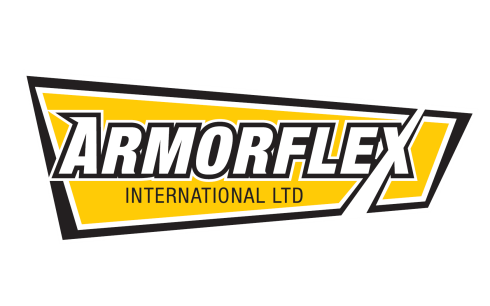 SHEET NO.DATE2 of 207/10/2013